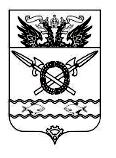 СОБРАНИЕ ДЕПУТАТОВВЕРХНЕПОДПОЛЬНЕНСКОГО СЕЛЬСКОГО ПОСЕЛЕНИЯРЕШЕНИЕО назначении половины членов комиссии по проведению конкурса на должность главы Администрации Верхнеподпольненского сельского поселенияПринято Собранием депутатов		                                              25.08.2021В соответствии со статьей 37 Федерального закона от 06.10.2003 № 131-ФЗ «Об общих принципах организации местного самоуправления в Российской Федерации», решением Собрания депутатов Верхнеподпольненского сельского поселения № 184 от 25.05.2021 «О порядке проведения конкурса на должность главы Администрации Верхнеподпольненского сельского поселения» Собрание депутатов Верхнеподпольненского сельского поселенияРЕШИЛО:1. Назначить членами комиссии по проведению конкурса на должность главы Администрации Верхнеподпольненского сельского поселения (далее – конкурсная комиссия):1) Белашову Веру Анатольевну - председателя совета женщин Верхнеподпольненского сельского поселения;2) Рунову Любовь Степановну - председателя совета Ветеранов х.Верхнеподпольный;3)  Савченко Людмила Викторовна – старший инспектор Администрации Верхнеподпольненского сельского поселения2. Установить, что до избрания секретаря конкурсной комиссии его полномочия исполняет Савченко Людмила Викторовна.3. Опубликовать настоящее решение в муниципальном печатном органе Верхнеподпольненского сельского поселения – газете «Местные ведомости» и разместить на официальном сайте администрации Верхнеподпольненского сельского поселения.4. Настоящее решение вступает в силу со дня его официального опубликования.Председатель Собрания депутатов-глава Верхнеподпольненского     сельского поселения                                                        С.В.Пустошкинах .Верхнеподпольный                                                                                                                                                              25.08.2021  № 199